Asambleas de los Estados miembros de la OMPIQuincuagésima tercera serie de reunionesGinebra, 8 y 9 de mayo de 2014LISTA DE DOCUMENTOSpreparada por la Secretaría[Fin del documento]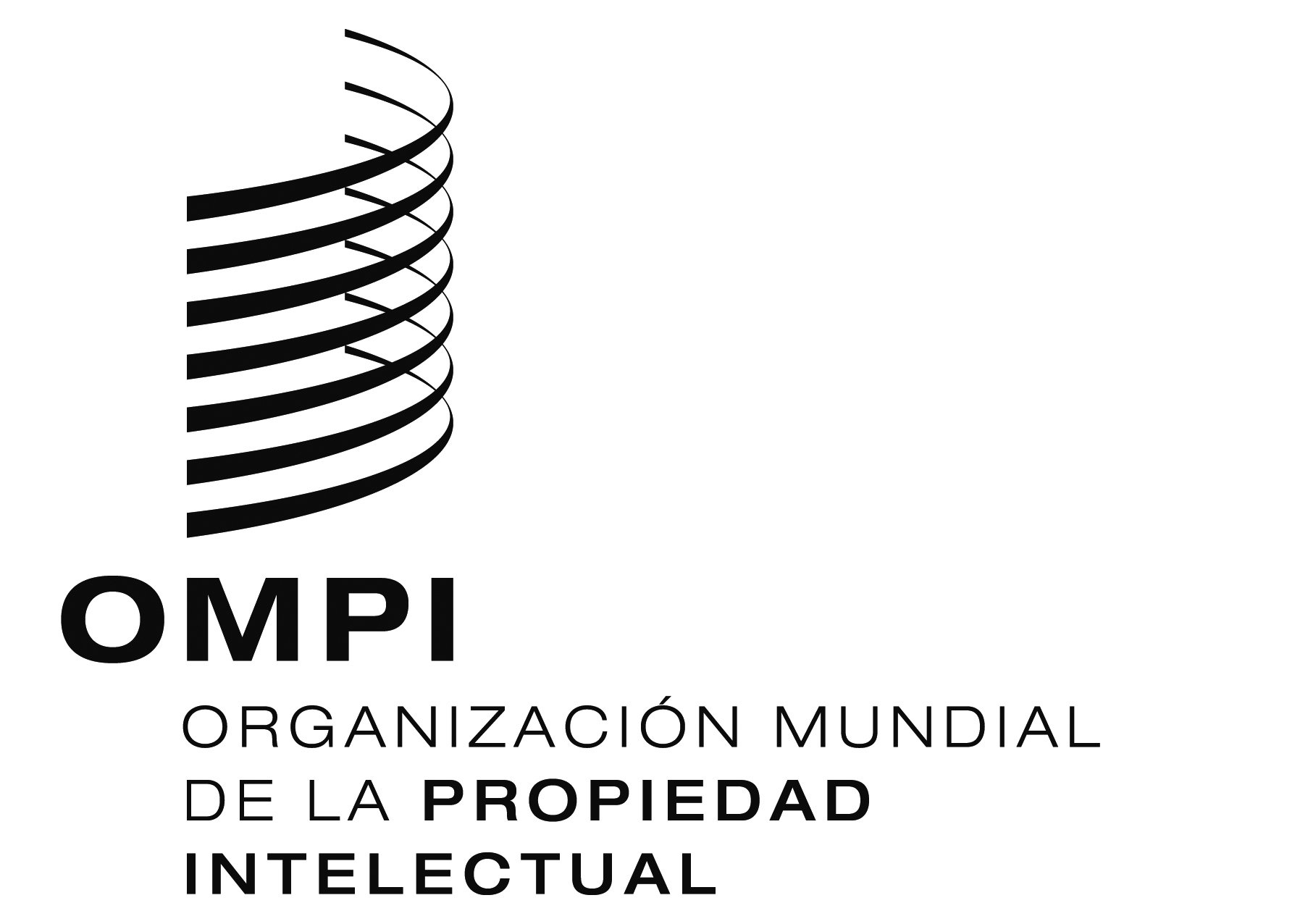 SA/53/INF/4A/53/INF/4A/53/INF/4ORIGINAL:  InglésORIGINAL:  InglésORIGINAL:  Inglésfecha:  9 de mayo de 2014fecha:  9 de mayo de 2014fecha:  9 de mayo de 2014SignaturaSignaturaIdiomasTemaA/53/INF/1A/53/INF/1A,C,E,F,R,SInformación generalA/53/INF/2 Prov.A/53/INF/2 Prov.A,C,E,F,R,SLista de documentos preparatoriosA/53/INF/3A/53/INF/3BLista de participantesA/53/INF/4A/53/INF/4A,C,E,F,R,SLista de documentosA/53/1A/53/1A,C,E,F,R,SOrden del día, consolidado y anotadoA/53/2A/53/2A,C,E,F,R,SNombramiento del Director GeneralA/53/3A,C,E,F,R,SA,C,E,F,R,SInforme general****WO/GA/45/1A,C,E,F,R,SA,C,E,F,R,SCondiciones de nombramiento del Director GeneralWO/GA/45/2A,C,E,F,R,SA,C,E,F,R,SCuestiones relativas a la convocación de una conferencia diplomática para la adopción de un tratado sobre el Derecho de los diseñosWO/GA/45/3A,C,E,F,R,SA,C,E,F,R,SInforme del Grupo de Trabajo sobre las condiciones para la renovación del nombramiento del Director GeneralWO/GA/45/4A,C,E,F,R,SA,C,E,F,R,SInforme